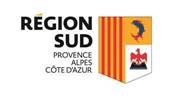 Direction de l'Attractivité, du Rayonnement International et de l'InnovationService Recherche, Enseignement Supérieur, Santé et InnovationAPPEL A PROJETS RECHERCHE – VOLET EXPLORATOIRE
Date de transmission à la Délégation régionale Inserm : 8 février 2021A l’adresse : dr-marseille@inserm.frRemplir le formulaire en ne dépassant pas 20 pagesOrganisme gestionnaireIntitulé du projet : Acronyme :Mots clés (5 maximum) : Thématique principale concernée (1 seule case à cocher) : □ Biologie / Santé			□ Chimie 			□ Environnement□ Ingénierie / Physique			□ Sciences de l’Univers 	□ Mathématique / Informatique□ Sciences humaines et sociales 	□ Sciences économiques 	□ Sciences juridiques   		Thématique(s) secondaire(s) concernée(s) (facultatif) :□ Biologie / Santé			□ Chimie 			□ Environnement□ Ingénierie / Physique			□ Sciences de l’Univers 	□Mathématique / Informatique□ Sciences humaines et sociales 	□ Sciences économiques 	□ Sciences juridiques   Porteur du projet :Email : 	Tél : Pour le porteur du projet : (nom, prénom, signature, date) :1. Partie scientifiqueRésumé du projet en français (20 lignes maximum)1.2 Cadre général et objectifs du projet. Si le sujet fait déjà l’objet d’études dans la communauté scientifique, préciser l’état de l’art.1-3 Caractère exploratoire1.3.1 Originalité des nouveaux concepts ou des problématiques abordées1.3.2 Originalité des stratégies proposées pour lever des verrous dans des domaines de recherche déjà établis1.3.3 Perspectives en cas de succèsCompte tenu des thématiques différenciatrices identifiées sur le territoire régional dans le cadre du Schéma Régional de Développement Economique, d’Innovation et d’Internationalisation, contribution éventuelles aux filières stratégiques ou technologies clés retenues par la Région (*):Filières d’avenir :□ SILVER ECONOMY□ TOURISME, CULTURE, ARTS DE VIVRE ET SPORT□ ENERGIES DE DEMAIN ET ECOTECHNOLOGIES□ INDUSTRIE MARITIME ET LOGISTIQUE□ AERONAUTIQUE, SPATIAL, NAVAL ET DEFENSE□ SANTE□ AGRICULTURE, AGRO-ALIMENTAIRE ET COSMETIQUESTechnologies clés :□ NUMERIQUE□ OPTIQUE-PHOTONIQUE□ CHIMIE-MATERIAUX(*) Pour de plus amples informations sur les filières stratégiques et technologies génériques clés, consulter le Schéma Régional de Développement Economique, d’Innovation et d’Internationalisation.    https://www.maregionsud.fr/la-region-en-action/entreprise-innovation-tourisme/filieres-davenir Précisez la nature de la contribution et les retombées attendues : Compte tenu de l’objectif de l’exécutif régional de faire de Provence-Alpes-Côte d’Azur le moteur des accords sur le climat, “une COP d’avance le Plan climat” et des mesures mises en œuvre en 2018 :□ mesure 44* du plan climat : “consacrer à minima 30% des appels à projets de recherche aux thématiques du changement climatique”,□ mesure 60* : atteindre l’objectif “Zéro plastique en 2030”,□ mesure 90* - 91* Réussir le Plan régional santé environnement ; Multiplier les dispositifs de sensibilisation et de prévention la protection de la nature, de la mer et de la terre.Précisez la nature de la contribution et les retombées attendues.*Pour de plus amples informations sur le Plan climat régional, consulter :https://www.maregionsud.fr/planclimathttps://www.maregionsud.fr/aides-et-appels-a-projets/detail/pour-une-mediterranee-zero-plastique1.6 Calendrier des étapes du projet :1.7 Moyens d’équipement et de fonctionnement demandésNB : seuls sont éligibles à cet appel à projet les nouveaux équipements nécessaires à la réalisation du projet, préciser la localisation et fournir les devis correspondants).1.8 Actions de diffusion scientifique envisagées (indiquer le type de public visé, les collaborations éventuelles avec des partenaires…)1.9 Publications du porteur de projet (et des éventuels participants au projet)N’indiquer que les 5 dernières publications parues dans des journaux internationaux à comité de lecture. Indiquer le nombre de brevets déposés dans les 5 dernières années.2. Montage du projet2.1 Equipe(s) participant au projet (intitulé, laboratoire et organisme de rattachement, responsables concernés, coordonnées tel et mail)2.2 Apports respectifs des équipes le cas échéant (du point de vue scientifique, technologique) :PLAN DE FINANCEMENT - INVESTISSEMENTNota : les dépenses engagées et justifiées par la tutelle bénéficiaire de la subvention devront être conformes aux dépenses inscrites dans le plan de financement ci-dessus.				CRITÈRES DE SÉLECTION DE L’APPEL À PROJETS 2021VOLET EXPLORATOIREQualité scientifique : clarté du concept et des objectifs du projet,originalité des concepts, problématiques et/ou nature des verrous majeurs à lever,enjeux scientifiques, faisabilité et adéquation du programme de travail.Qualité de la mise en œuvre  qualité de la mise en œuvre: qualité et expérience du porteur de projet,justification et qualité d’une éventuelle collaboration, adéquation et justification des moyens à mettre en œuvre.Retombées attendues :avancées scientifiques, diffusion des résultats, poursuite du projet ou nouveaux projets qui en découlent,contribution aux filières stratégiques et aux technologies génériques clés du Schéma Régional de Développement Economique, d’Innovation et d’Internationalisation,dépôt de brevet envisagé contribution à la réalisation du plan Climat régional.(*) Il est impératif que chaque tutelle de rattachement établisse un interclassement de l’ensemble des projets déposés en son nom, distinct pour chacun des trois volets.Le texte de l’appel à projets Recherche 2019 est consultable sur le site - www.regionsud.frPour tout complément d'information sur le formulaire de description du projet scientifique :Direction de l’Attractivité, du Rayonnement International et de l’InnovationService " Recherche - Enseignement Supérieur –- Santé - Innovation"AAP Recherche :  ldelamare@maregionsud.fr - Tel : 04 91 57 57 84Nom - Prénom :Fonction :Laboratoire :Organisme de rattachement :Adresse :Adresse :Budget du projet :BUDGET GLOBALMONTANT DEMANDÉ À LA RÉGIONINVESTISSEMENTLe Président d’Université                         ouLe …………………………………..Le Délégué Régional de l’OrganismeLe ………………………………Ne concerne que les dépenses engagées et justifiées par la tutelle bénéficiaire de la subvention.La Région ne peut financer plus de 80% des dépenses éligibles. Son intervention est plafonnée à 80 000 €.Les cofinancements doivent impérativement être acquis dans l’année.Le régime de TVA appliqué par la tutelle doit être précisé : montants HT ou TTCDOCUMENTS A FOURNIR IMPÉRATIVEMENT pour CHAQUE DOSSIERVOLET EXPLORATOIRE1Le dossier de candidature en ligne, ses pièces administratives exigées et le présent formulaire2La délibération de l’organe délibérant décidant de la réalisation du projet, prévoyant son financement et sollicitant l’aide régionale3Pour chacun des 3 volets et de façon distincte :l’avis motivé des commissions Recherche du Conseil académique des universités et/ou directions scientifiques des organismes de recherche de tutelle du porteur du projet                     l’interclassement des projets par volet par l’établissement(*)4L’avis scientifique motivé du directeur du laboratoire de recherche de rattachement du porteur de projet5L’avis et la priorisation des projets par le Directeur de laboratoire si ce laboratoire présente plusieurs projets (ou de la structure fédérative éventuellement concernée) 